  Protokoll für Station 5	Bei mehreren Teilversuchen können die Aufgaben untereinander verteilt bearbeitet werden.Finde heraus, welche Vorgehensweise am besten die Anforderungen erfüllt: ergänze dazu die folgende Abbildung.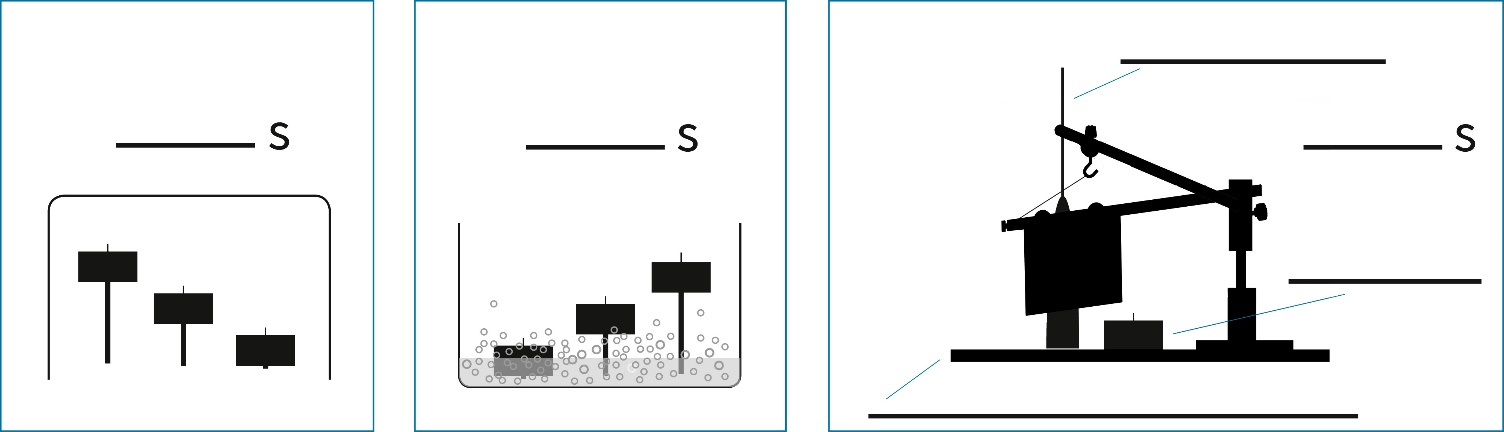 Ergänze die folgenden Sätze nach deinen Beobachtungen. Es gilt jeweils, dass nur eine Eigenschaft verändert wurde.Je mehr Teelichte unter dem umgestülpten Glas brennen, desto   	Je höher die Position des Teelichtes im Brausepulverbad ist, desto   	Wenn der Schwungstab unter Spannung steht, sorgt er dafür, dass   	Nenne Einflüsse, die für das Brennen einer Kerze Voraussetzung sind. Nutze hierzu das Verbrennungsdreieck. Gib ein Beispiel für passende Löschmöglichkeiten.Überlege, was uns das Teilchenmodell zu dem Brennvorgang lehrt.